TO A BLOODY PULPA SAVAGE WORLDS CAMPAIGNGOTHAM CITY, 1934GEAR SUPPLEMENT #1A random grab bag of weapons and adventure gearBy David NelsonLewis Light Machine Gun (UK)Caliber:  ..303   Range: 24/48/96Damage:   2d8  AP 2    ROF:  3                Hi-RecoilEncumbrance  30   Min Str 1d8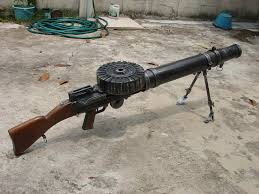 Mercy Pistol Bullets Mark 2Encumbrance   1Effect:    These bullets in a pistol or submachine-gun always do 1d6 of non-lethal damge*C-1 (used up when 1 on shooting roll comes up)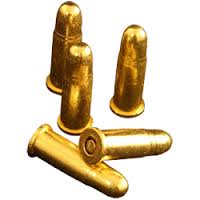 Savage Brand  Mercy BulletsEncumbrance 2 Effect:    These bullets in a pistol or submachine-gun always do no damage, but target who is hit must make a Vigor check or fall unconscious for 10-40 minutes*C-1 (used up when 1 on shooting roll comes up)These bullets are designed and produced by Clark Savage and his band of do-gooders in New York and are small glass capsules with a powerful anesthetic liquid insideSavage Super Machine PistolCaliber:  .20  Range: 12/24/48Damage:   1d6  AP 0    ROF:  3                Auto-select               Encumbrance  7  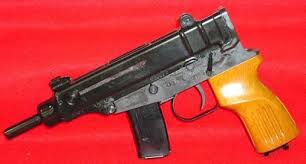 Special: designed by Clark Savage, usually uses special mercy bullets;  can do full auto without auto-fire penaltyMauser C98   (German)Caliber: 755mm  Range: 12/24/48Damage:   2d6  AP 2    ROF:  1              Semi-Auto             Encumbrance  9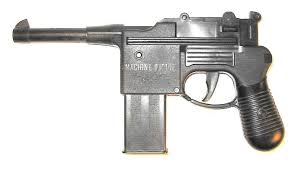 Cigar-Lighter Dart ShooterEncumbrance   1Range:  2/4/6Effect:    disguised as a cigar lighter, this has two uses, an unwitting user will shoot himself in the hand when using it a lighter.  By a familiar user it can be used as a dart gun (requires called shot to hand (-2) or other exposed flesh to penetrate)  In either case, the dart must first be treated with some sort of venom.  The lighter can hold 4 darts.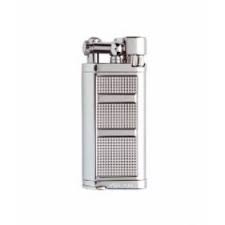 Deadly VenomEncumbrance   1Effect:    a deadly poison that must be injected into blood stream to have effect.  The bottle has enough venom to make 8 attacks (applied to dart, arrow, knife etc, one use per weapon) On a hit that penetrates—a shaken result with a weapon, or a hit on exposed skin by smalll dart, causes target to save vs. Vigor or immediately take 4 wounds.*C-8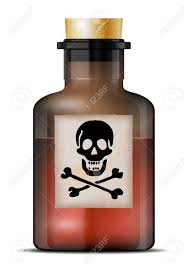 Paralytic VenomEncumbrance   1Effect:    a paralytic agent  that must be injected into blood stream to have effect.  The bottle has enough venom to make 8 attacks (applied to dart, arrow, knife etc, one use per weapon) On a hit that penetrates—a shaken result with a weapon, or a hit on exposed skin by small dart, causes target to save vs. Vigor or immediately become paralyzed for 1 hour.*C-8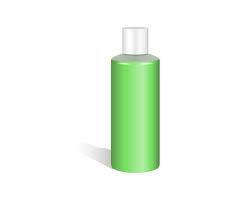 Dart RifleCaliber: dart  Range: 15/30/45Damage:   2d6  AP 0   ROF:  1             bolt action         Encumbrance  12Air-powered and Silent, uses darts that must be filled with some sort of venom 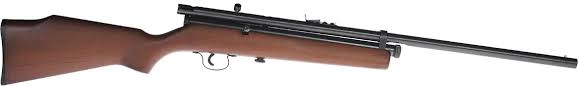 Climbing Suction Cups        Encumbrance  5Effect: allows someone to climb up smooth surfaces (glass or concrete buildings mostly) with a +4 to climb checks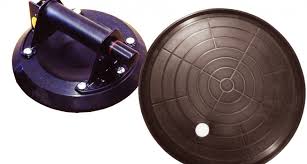 Tranquilizing VenomEncumbrance   1Effect:    a sleep-producing agent  that must be injected into blood stream to have effect.  The bottle has enough v to make 8 attacks (applied to dart, arrow, knife etc, one use per weapon) On a hit that penetrates—a shaken result with a weapon, or a hit on exposed skin by small dart, causes target to save vs. Vigor or fall asleep for 1-4 hours*C-8Rope Ladder  50’       Encumbrance  35Effect: allows someone to climb up or down without making a climb check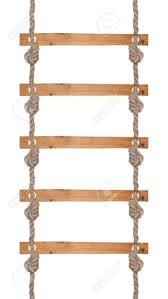 RADIO SIGNAL LOCATOR    Encumbrance  75Effect: can locate the source of a radio transmission within a 10 miles radius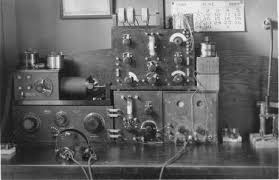 INFRARED GOGGLES     Encumbrance  1Effect: allows wearer to see targets illuminated by an infrared lamp.  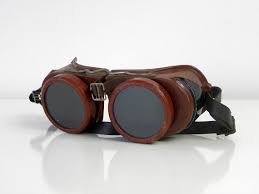 INFRARED LAMP       Encumbrance  5Effect: illuminates an area 24” long and 6” wide with infrared light.   People with infrared googles can see anything in this area as if in daylight.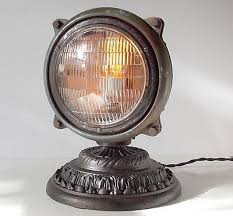 INFRARED DYE SRAY        Encumbrance  1Effect: target sprayed by dye and illuminated with an infrared lamp, will be visibly marked to anyone viewing with infrared goggles*C-8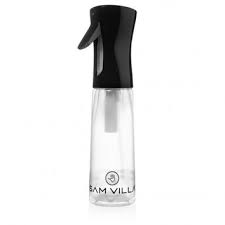 SEMAPHORE LAMP    Encumbrance  3Effect: allows coded communication at line of sight.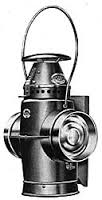 Savage Gadget Vest        Encumbrance  2-empty, 7-loadedEffect: a scientifically designed (by Clark Savage) vest with an array of pockets, straps, etc, that allows the user to carry a variety of small objects easily.  Up to 10 objects each of Encumbrance 1 or less can be carried at half listed encumbrance value.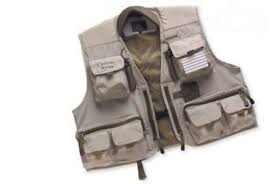 Savage Mesh Vest     Encumbrance   9Armor Value:  +3Coverage:  torsoEffect: a special metallic mail vest designed by Clark Savage which gives equal light-weight protection against all sorts of attacks.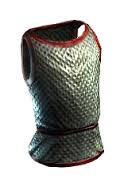 Cigar-Lighter Flame ThrowerEncumbrance   1Range:  2/4/6Effect:    disguised as a cigar lighter, this device shoots off a fire attack, hitting a small burst template, doing 3d6 damage.*C-1Two-Way Wrist RadioEncumbrance   0Effect:    A portal radium-powered, two-way radio with a 2 mile range, configured as a wrist watch.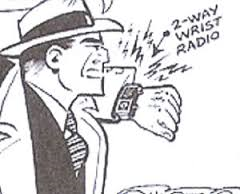 Experimental Rocket PackEncumbrance   15Effect:    gves the wearer the power to fly (using pilot skill) for 30 minutes with a max speed of 48, Acceleration of 12, Climb 6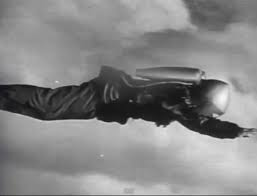 DictaphoneEncumbrance   5Effect:    records conversation on wax or plastic cylinder for later play-back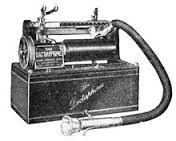 Wire RecorderEncumbrance   5Effect:    records conversation on spool of wire for later play-back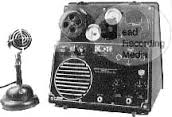 Baseball BatEncumbrance   2Damage:  Str+1d6  (2 hands)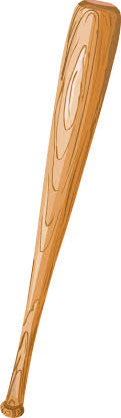 Motorcycle HelmetEncumbrance:  3Armor:  2Coverage:  head (75%)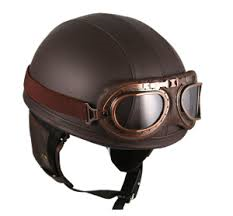 ParagliderEncumbrance    40Use: gives a gliding pace of 6”, with 1” drop in altitude for each 2” of movement.  A pilot roll allows for maintaining level flight; a raise allows a 1” climb.  Landing requires a pilot check, with a roll of 1 meaning a crash (regardless of wild die), wrecking the glider and inflicting 1 wound on the pilot.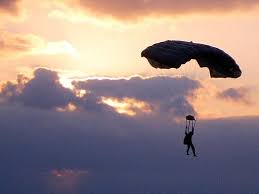 Puma Brand PomadeEncumbrance: 0   *C-8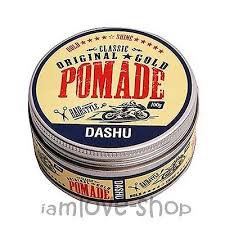 Hornet Gas GunCaliber: gas  Range: 2/4/6Damage:   special  AP 0   ROF:  1                      Encumbrance  5The gun fires a stream of anesthetic gas, if hit, target makes a Vigor roll or falls unconscious (if shot was a raise, Vigor is -2) .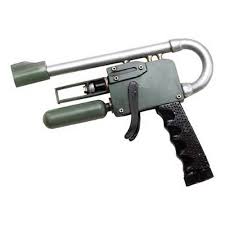 Combat BoomerangRange: 6/12/24Damage:   Str+1d4   ROF:  1                      Encumbrance  1Can also be used as a grappling hook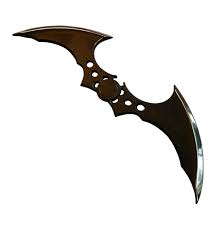 Land Mine (Pressure)Encumbrance     3Use: when stepped upon explodes in medium burst template for 3d6 damage.   Can also be rigged to fire by a trip wire or other mechanical booby-trap.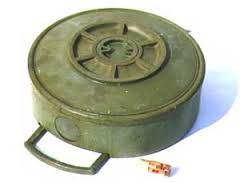 Land Mine (Remote)Encumbrance     3Use: when operator electrically activates trigger (demolition kit), by a wire connection, explodes in medium burst template for 3d6 damage.  Multiple mines can be wired to the same trigger